PNZ – IMPRÄGNIERGRUND L 118PNZ Impregnační základ L 118Pro venkovní použitíPrevence proti zamodrání a plísni na rozpouštědlové báziZlepšuje přilnavost a trvanlivost nátěruCharakteristika:PNZ Impregnační základ L je bezbarvý prostředek chránící před napadením houbami a plísněmi. Nátěr působí do hloubky, vyrovnává savost podkladu a zlepšuje přilnavost následných nátěrových vrstev. Zpevní dřevo, chrání je a snadno se brousí. Obsahuje rozpouštědla, používá se pouze do venkovního prostředí, po zaschnutí je bez odéru.Použití:Veškeré dřevěné konstrukce z jehličnatých dřevin, které nejsou v kontaktu se zemí, např.: obložení, okna, parapety, zahradní domky, pergoly, skleníky, nářadí, zahradní nábytek, dveře, balkóny atd., vhodné i do vlhkých a mokrých prostor koupelen, saun. Prostředek není odolný proti UV záření a používá se jako základ pro PNZ vosky, oleje či lazury, případně pod ostatní běžné lazurovací nebo krycí nátěry. V obytných prostorech nepoužívat velkoplošně. Zabránit styku s potravinami, nápoji a krmivy. Zkoušeno podle DIN - EN 152 modrání, DIN - EN 113 houby.Zpracování:Přípravek se nanáší na neošetřené, prachu zbavené a suché dřevo. Staré nátěry, tvořící souvislý film, je třeba beze zbytku odstranit. Teplota při práci i schnutí by měla být v rozmezí + 8°C až 30°C. Vlhkost dřeva nesmí být vyšší než 18%. Vzdušná vlhkost < 60%. Na různých plochách přípravek účinkuje odlišně, proto je vždy doporučeno provést zkoušku.Použití produktu musí být provedeno vždy v kombinaci s následným vrchním nátěrem. Před započetím práce i během provádění nátěru důkladně promíchávat.Přípravek se nanáší štětcem, poléváním nebo máčením jedenkrát ze všech stran. Doba schnutí:Podle savosti dřeva, teploty a vlhkosti vzduchu přetíratelný za cca 12 hodin. V této době chránit před vlhkostí. U dřevin bohatých na obsažené látky, stejně tak při vysoké vzdušné vlhkosti se doba schnutí prodlužuje.Spotřeba: cca 100 - 120 ml/m2 , to znamená, že 1 litr vystačí na cca 8 – 12 m2 v závislosti na druhu dřeva a hrubosti jeho povrchu (řezivo nebo hoblované dřevo). U drážkovaného dřeva se může spotřeba zvýšit (faktor 2-3). Při nižší spotřebě se snižuje trvanlivost nátěru.Čištění: Nářadí čistit okamžitě po použití PNZ Speciálním ředidlem nebo syntetickým ředidlem.Skladování: V suchu a chladu, chránit před mrazem. Neotevřené plechovky mají trvanlivost minimálně do roku 2020. Otevřenou nátěrovou hmotu je třeba přelít do menší nádoby, dobře uzavřít a brzy spotřebovat.Složení: Směs zušlechtěných přírodních olejů, izoalifáty, bezolovnatá  bez kobaltová sušidla, pentanonoxim. Účinné látky:  0,5g/100g  3-Jod-2-propinyl-butylcarbamat, 0,06g/100g Permethrin, 0,2g/100gTebuconazol. Držitel licence účinné látky Adler-Werk Lackfabrik, A-6130 Schwarz.Upozornění: H304 Při spolknutí a proniknutí přípravku do dýchacích cest, může způsobit smrtelné komplikace.H410 Vysoce toxický pro vodní organizmy s dlouhodobou působnostíEUH 066 Opakovaný kontakt s pokožkou způsobuje její vysychání a popraskání. Při práci používat ochranné nitrilové rukavice.  EUH208 Obsahuje 3 – Jod-2-propinylbutyl-carbamat. Může u citlivých osob způsobovat alergické reakce. Je vhodné používat při práci ochranné nitrilové rukavice.EUH210 Bezpečnostní listy jsou k dispozici a na dotaz budou předloženy. P101 Vyskytne-li se nutnost vyhledat lékařskou radu, předložte obal nebo etiketu s označením přípravku.P102 Uchovávejte mimo dosah dětí. P103 Před upotřebením čtěte informace a označení na etiketě. P273 Zamezte úniku do okolního prostředí.P301 + 310 Při požití volejte lékaře nebo toxikologické pracoviště.P331 Nevyvolávejte zvracení.P391 Uniklý produkt seberte, zachyťte pomocí prostředků k tomu určených.P405 Skladujte uzamčené.Prostředek obsahuje biocidní látky. Před upotřebením je třeba seznámit se s produktem. Nepoužívat velkoplošně v obytných prostorech. Omítky, zdivo, beton, plast, kámen a jiné povrchy v blízkosti natíraného povrchu je vhodné z důvodů možného potřísnění zakrýt. Ošetřené dřevo skladovat před dalším zpracováním na nepropustném podkladu. Při broušení natřeného povrchu používat ochrannou masku. Nevhodný na včelí úly, skleníky (uvnitř) a vybavení saun. Skladovat odděleně od potravin, nápojů a krmiv.Nepoužívat nádoby určené pro potraviny. Při práci je třeba zajistit dostatečné větrání. Nevylévat do kanalizací a odpadních vod. Vyprázdněné obaly, případně ne zcela spotřebovaný produkt odevzdat na sběrná místa starých laků. ASN-Nr: 140603Registrační číslo přípravku s obsahem biocidů ChemBiozidMeldeV: 66348Použité nářadí a hadry nasáklé přípravkem jsou náchylné k samovznícení. Proto je třeba je uchovávat v dobře uzavřené nádobě nebo důkladně vyprat ve vodě.Balení:, 2,5 l, 5l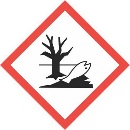 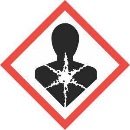 